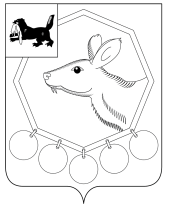 24.12.2018 №33/2РОССИЙСКАЯ ФЕДЕРАЦИЯИРКУТСКАЯ ОБЛАСТЬМУНИЦИПАЛЬНОЕ ОБРАЗОВАНИЕ«БАЯНДАЕВСКИЙ РАЙОН»ДУМАРЕШЕНИЕО ВНЕСЕНИИ ИЗМЕНЕНИЙ В УСТАВ МО «БАЯНДАЕВСКИЙ РАЙОН»В целях приведения Устава муниципального образования «Баяндаевский район» в соответствие с Федеральным законом от 06.10.2003г. № 131-ФЗ «Об общих принципах организации местного самоуправления в Российской Федерации», федеральным и региональным законодательством, руководствуясь ст. ст. 27, 44, 45 и 47 Устава муниципального образования «Баяндаевский район», ДУМА РЕШИЛА:         1. Внести изменения в Устав муниципального образования «Баяндаевский район», принятый решением Думы муниципального образования «Баяндаевский район» от 13 июля 2005 года № 8/1 (Приложение № 1).Поручить Администрации муниципального образования «Баяндаевский район»:обеспечить государственную регистрацию изменений в Устав МО «Баяндаевский район» в течение 15 дней с момента подписания настоящего решения.опубликовать в газете «Заря» настоящее решение после государственной регистрации изменений в Устав муниципального образования «Баяндаевский район».3. Настоящее решение вступает в силу со дня его официального опубликования.Председатель Думы МО       «Баяндаевский район» В.И.ЗдышовМэр МО «Баяндаевский район» А.П.ТабинаевПриложение № 1Утверждено решениемДумы МО « Баяндаевский район »                                                                                      от 24.12. 2018 года № 33/2ИЗМЕНЕНИЯ  В УСТАВ МУНИЦИПАЛЬНОГО ОБРАЗОВАНИЯ «БАЯНДАЕВСКИЙ РАЙОН», ПРИНЯТЫЙ РЕШЕНИЕМ ДУМЫ МО «БАЯНДАЕВСКИЙ РАЙОН» ОТ 13 ИЮЛЯ 2005 ГОДА № 8/1п. 12 ч.1 ст.8 Устава МО «Баяндаевский район» изложить в новой редакции:12) участие в организации деятельности по накоплению (в том числе раздельному накоплению), сбору, транспортированию, обработке, утилизации, обезвреживанию, захоронению твердых коммунальных отходов на территории муниципального района; В статью 31. Председатель Думы муниципального района внести следующие изменения:в пункте 2 части 4 слова "садоводческого, огороднического, дачного потребительских кооперативов" исключить.В пункте 2 части 4 после слов "политической партией," дополнить словами "профсоюзом, зарегистрированным в установленном порядке,"В статью 33. Мэр муниципального района внести следующие изменения:В пункте 2 части 17 слова "садоводческого, огороднического, дачного потребительских кооперативов" исключить.В пункте 2 части 17 после слов "политической партией," дополнить словами "профсоюзом, зарегистрированным в установленном порядке,".В статью 8. Вопросы местного значения муниципального района внести следующие изменения:В пункте 5 части 1 после слов "за сохранностью автомобильных дорог местного значения вне границ населенных пунктов в границах муниципального района," дополнить словами "организация дорожного движения"Изменить содержание ч.2 ст.20 Устава МО «Баяндаевский район»:В абзаце первом слова "или Мэра муниципального образования" заменить словами ", мэра муниципального образования или главы местной администрации, осуществляющего свои полномочия на основе контракта";В абзаце втором слова "Мэра муниципального образования" заменить словами "Мэра муниципального образования или главы местной администрации, осуществляющего свои полномочия на основе контракта,"Изменить содержание ч.7 ст.20 Устава МО «Баяндаевский район»В части 7 статьи 20 слова "по проектам и вопросам, указанным в части 3настоящей статьи," исключить.  В статью 27. Полномочия Думы муниципального района внести следующие изменения:В пункте 10 части 1 заменить слово "закрытых" словом "непубличных".Мэр МО «Баяндаевский район»А.П. Табинаев